AGENDACalifornia Off-Road Vehicle Association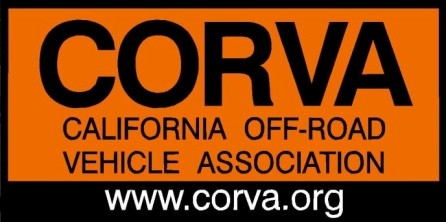 Board of Directors Meeting Conference October 28, 2019, 2019 7:00 PMPhone Number: (712) 775-8968• Access Code: #104206Call to Order - 7:00 PM Roll Call & Welcome Guests, Board Members: Amy Granat, Ken Clarke, Bob Ham, Wayne Ford, Bruce Brazil, Lori Lewis, Vinnie Barbarino, Charlie Lowe, Mike Moore, Bruce WhitcherGuests: Jared MacLeod, Terry Work, Michael Leader, Kieth Huff, Ken Oyer, Butch Meyner, Jared Dike, Steven HowardReview Agenda: modify as necessaryVote on Minutes: Bob H makes motion to accept minutes from September meet, Bruce B seconds. Minutes passed unanimouslyPart 1: AdvocacyCritical & Legislative Issues; Events, Reports from the FieldOceano Dunes, Update/Commission Meeting	: Amy – We are very concerned with the lack of enthusiasm for defending the SVRA. Bruce W - The APCD met, and said State Parks didn’t follow the recommendations of the Science Advisory Group. Parks had until October 25th to submit report in compliance with the SAG. If the report is not deemed acceptable by the APCD Hearing Board, the APCD could hit parks with an Abatement Order at the meeting in November. Parks has a lot of reliance on the Public Works Plan, but there are no info updates about how the PWP is progressing. Some compromise may be necessary to please all the parties involved. There is a hold up with the Fish and Wildlife conservation habitat plan. Vinnie – Why do  we have to compromise? Bob – there is a Clean Air Act which gives the local board power to shut things down. Parks is not attacking the science, we’re not looking at the real conditions behind the exceedances.Red Rock Canyon State Park: Bruce W – We had toured the park in June. Because Red Rock is a State Park, the emphasis is very different than an SVRA, but there has always been a lot of OHV use. Any change in classification has to be approved by the State Parks and Rec Commission. Sierra View Rd is a key route for greensticker use, so the proposal is to change the designation in one small area to allow greensticker use. The rest of the park wasn’t anything the OHV community would like. At the meeting, no one liked the plan. The closure through Cudahy Creek Rd will not have through travel, and other roads will have one way in and out. AB 1086 – Veto! Bob: People may not understand how the process works. The Governor has 3 options; he sign the bill and becomes law, or not sign the bill and after 12 days it becomes law or the other option is he returns the bill to the house of origin which is a veto. The veto can be overridden by 2/3 of each house to override the veto. The bill was vetoed. Forest Service, Subpart C, over-snow travel management: CORVA has been asked to convene a stakeholder group. We are building on CORVA’s history by taking on this responsibility.Events: Truckhaven Challenge: Vinnie – we’re right on schedule, and it’s great how everyone is helping get raffle prizes for the event. Jared is doing a fantastic job! We’re going to let vendor come and sell products with a special vendors permit that will cost $150.00 each. I ordered flags as a donation to CORVA, and we’ll sell them at Truckhaven. Additional field reportsChannel Islands 4x4: Wayne Ford – It’s an internet club with a local presence in Simi Valley. CORVA has attended some of their events, and we attended the event to celebrate their 10th Anniversary. Half of the revenue from their raffle was donated to CORVA, which totaled $175.00 . Many of their members are also CORVA members. Next ORIA Due Date November 12: this is a hard deadline, we need articles and photos, and it would be great to have articles on Part 2: CORVA Business ItemsCORVA Treasurer’s Report: Mike Moore – (Financial Reports to be sent via email). We are doing well this year, and Family Fun Run helped a lot. Ken – We are getting close developing a financial relationship with BRC. 50th Anniversary: Ken - Auto Museum responded, and we can have the whole facility for $3200 or so, but still waiting for the email confirmation.Marketing: Charlie – the new form worked well to gather information,Adjourn, no later than 9:00 pm: 8:27pm Motion to adjourn made by Charlie, Bruce B seconded, passed unanimouslyNext CORVA BOD Conference Call: November 25, 2019 7:00pm